Муниципальное бюджетное общеобразовательное учреждение«Городищенская средняя школа с углубленным изучением отдельных предметов № 3»Составление загадок на уроках литературного чтения по опорным схемам А.А. Нестеренко (мастер-класс)Инноватика в обученииСемененко Марина Владимировнаучитель начальных классоввысшая квалификационная категорияГородище, 2020 (cлайд 1)Добрый день, уважаемые коллеги! Я рада приветствовать вас на мастер - классе «Составление загадок на уроках литературного чтения по опорным схемам А.А. Нестеренко».(cлайд 2)Главная задача, которая стоит перед современными педагогами в соответствии с ФГОС НОО: заменить репродуктивные методы обучения на обучение через творчество, решение нестандартных задач. На уроках литературного чтения при прохождении темы «ЗАГАДКИ» необходимо объяснить, как использовать знания о рифме, особенностях жанров (стихотворения, сказки, загадки, небылицы, песенки, потешки), особенностях юмористического произведения в литературно-творческой деятельности; научить отгадывать загадки на основе выделения существенных признаков предметов, осознавать особенности русских загадок, соотносить их с народными ремёслами, распределять загадки по тематическим группам, составлять свои загадки в соответствии с тематическими группами.(cлайд 3)Безусловно, нетворческие задания должны быть, чтобы дети получали необходимую тренировку, и их не должно быть, чтобы не пропадал интерес к учёбе. Загадка - один из способов разрешения этого противоречия.Загадки решают ряд задач:- обогащают словарь детей за счет многозначности слов;- формируют представления о переносном значении слова;- развивают логическое мышление;- требуют активной работы мысли;- делают обучение ненавязчивым и интересным.Давайте вспомним, что такое загадка?                      (слайд 4)Жанр устного народного творчества.Краткое иносказательное описание какого-либо предмета или явления, которые нужно разгадать.То, что непонятно и требует решения или разъяснения.Какие бывают загадки?Предмет описывается по разным признакам;В форме вопроса;Похожие предметы сравниваются;Построенные на отрицательном сравнении двух похожих предметов.При использовании загадок выяснилось, что многие дети не умеют отгадывать загадки, хотя обладают уже определенными знаниями и интеллектуальными умениями, достаточными для этого.      - невнимательно слушают текст загадки; - не запоминают полностью содержание загадки; - полностью или частично не понимают текст загадки; - не могут правильно проанализировать, сравнить и обобщить признаки, указанные в загадке.  - при отгадывании и сравнении используют не все признаки, имеющиеся   в загадке.(слайд 5)Учитывая, что загадка – это своеобразная игра, можно научить детей играть в загадки: не отгадывать их, а наоборот, придумывать.Одна древняя китайская пословица гласит: 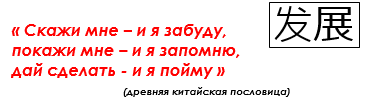 Эти мудрые слова можно взять как девиз, условие успешной работы с детьми, так как именно через показ, наблюдение и собственную практическую деятельность ребенок развивается. Алгоритм сочинения загадок по опорным таблицам(слайд 6)А сейчас мы представим, что мы - ученики и попытаемся составить загадки по опорным таблицам Нестеренко Аллы Александровны, потомственного специалиста по ТРИЗ-технологиям (теория решения изобретательских задач).  Первая модель составления загадок с использованием сравнений (слайд 7)Символическая аналогияОсновные принципы данной модели: Объект – свойства - аналогичные свойства других предметов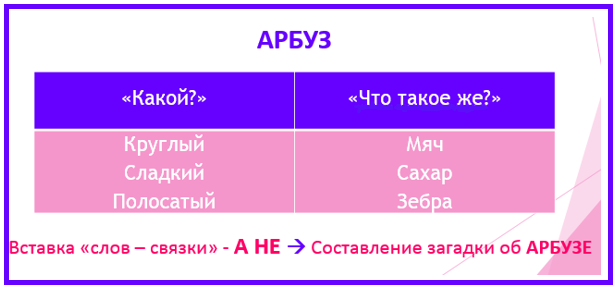 (слайд 8)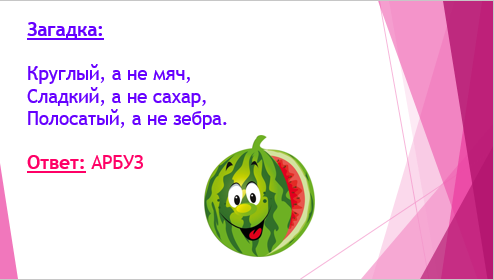 Вторая модель составления загадок (слайд 9)  Сравнение объекта с другими предметами Основные принципы данной модели: Объект - схожий объект - отличие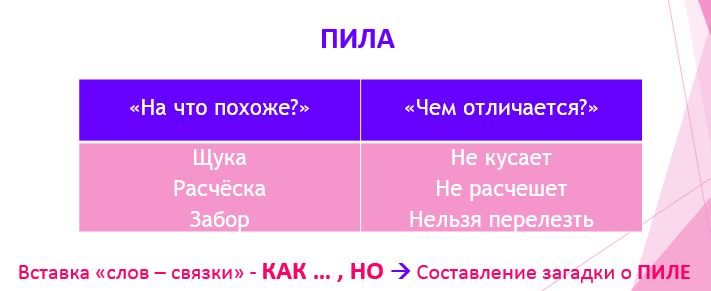 (слайд 10)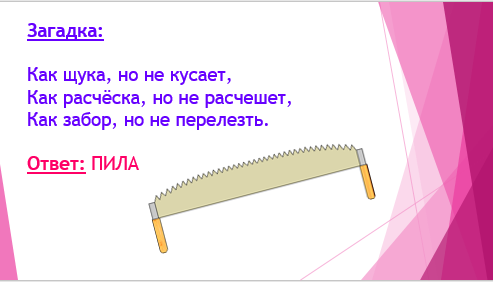 Третья модель составления загадок (слайд 11) Работа с объектом по прямой аналогииОсновные принципы данной модели: Объект – описание функций - прямой перенос этих функций на объект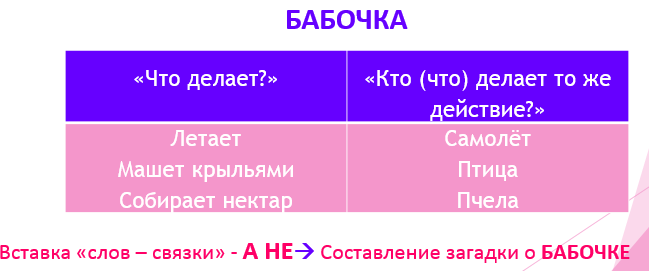 (слайд 12)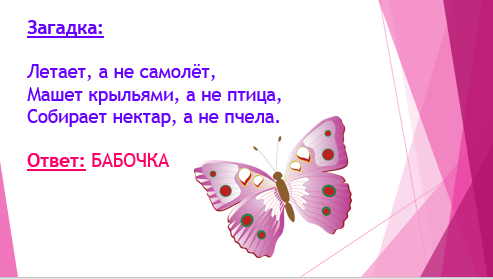 (слайд 13)Предлагаю отгадать загадки, составленные детьми по данным моделям.(слайды 14-15)Высокий, а не дом,Пятнистый, а не леопард,С длинной шеей, а не гусь. (Жираф)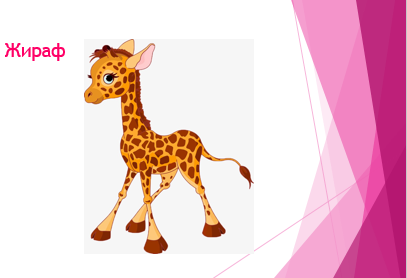 (слайды 16-17)Как дорога, но бежит,Как лента, но в косичку не вплетёшь,Как нитка, но в иголку не вденешь. (Река)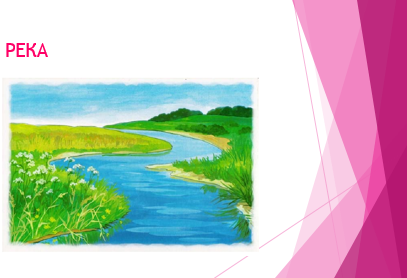 (слайды) 18-19Прыгает, а не мяч.Ныряет, а не утка,Плавает, а не рыба. (Лягушка)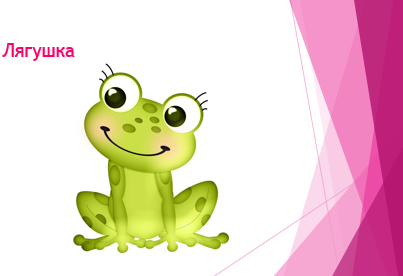 Данная методика очень интересна тем, что взрослым сложнее подобрать определения и сравнения, ведь мы руководствуемся здравым смыслом, а дети легко справляются с поставленной задачей, полет их фантазии не имеет границ.(слайды 20-22) Сочинением загадок можно заниматься не только на уроках литературного чтения, но и на уроках окружающего мира, русского языка (последние загадки с использованием в них местоимений в начальной форме и косвенных падежах). (слайд 23)                Работа в группах, составление загадок по моделямНе критикуйте загадки, придуманные детьми, какими бы нелепыми они вам не казались. В любом случае это огромная работа ума, это поиск нужных слов, это искренность и непосредственность. За это нужно непременно хвалить. А примитивность детских загадок идёт, чаще всего, от недостатка жизненного опыта, от недостатка знаний о себе и окружающем мире. Чем больше жизненного опыта, тем интереснее детские загадки. И наоборот, чем больше мы отгадываем и сочиняем загадки вместе с ребёнком, тем лучше он развивается, тем большее количество информации усваивает.(слайд 24)                    Подведение итогов мастер – класса, рефлексияА теперь, уважаемые коллеги, предлагаю вам провести рефлексию и подвести итоги сегодняшнего мастер-класса. Составьте, пожалуйста, предложения по указанным моделям, либо придумайте сами.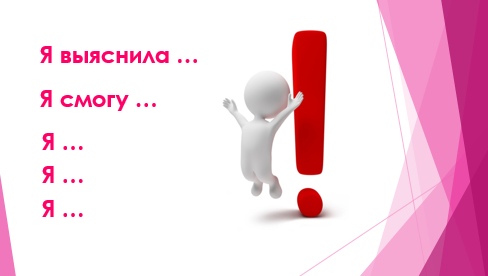 (слайд 25)                                          Спасибо за внимание!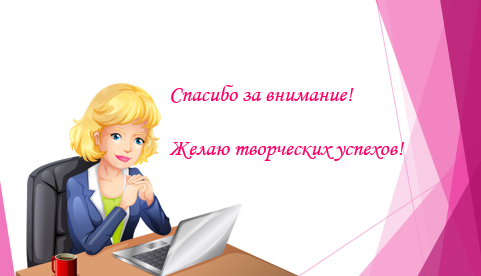 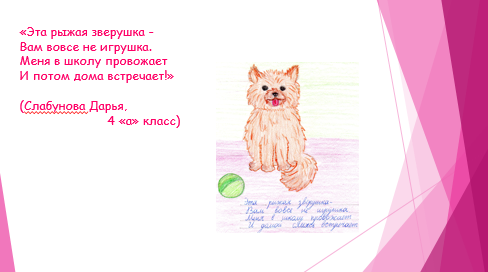 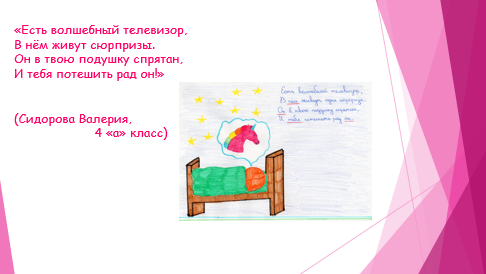 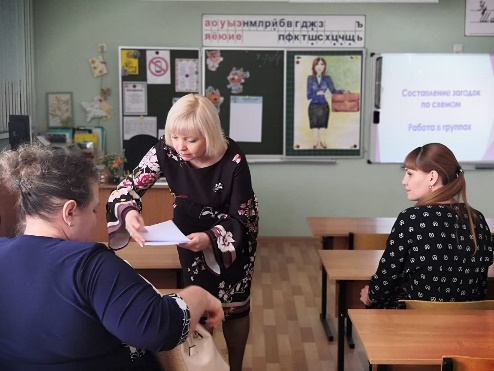 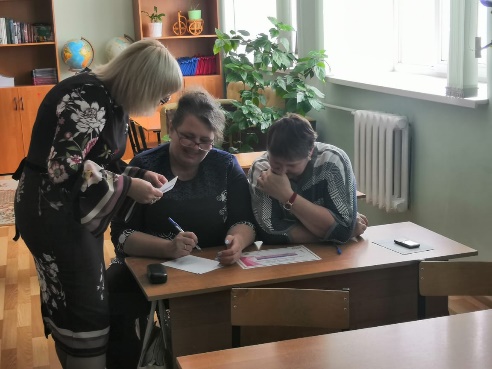 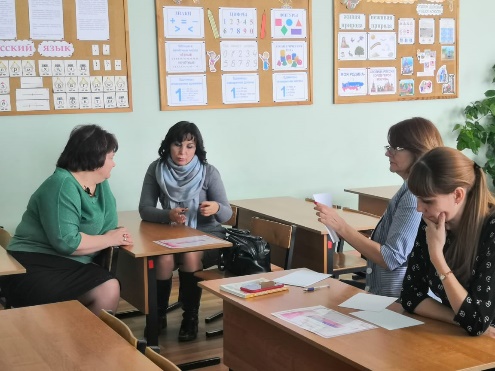 